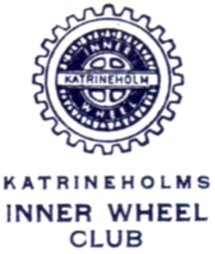 	Månadsbrev nr 4, oktober 2017	Kristina Waerner	Karin Jakobsson	President		SekreterareNästa möte:	Måndagen den 9 /10	Tid: 18.00	Plats: Biograf Cinema2Program:	FilmaftonMeny:	Wraps med ädelost, sås och grönt	Kaffe och Kaka. Öl och vatten.Pris:	200:-, om möjligt jämna pengar eller bankgiro 899-0434Anmälan:	Senast den 5 oktober till Katrine Plan.  E-post: katrinep97@gmail.com alt. Tel:070-3723417.	Vid behov av transport meddela detta till Katrine vid anmälan.	( 20 kr till chauffören ). Gäster är hjärtligt Välkomna.Medlems- 	Glöm ej att betala årsavgiften 500:- bankgiro 899-0434avgift:	Senaste betalningsdag: 30/9 2017Årets motto: Leave a Lasting LegacyKära Innerwheelare!September månad har varit en ganska kall och regnig månad. Det är bara senaste veckan vi fått sol och värme. Tack vare regn och värme gömmer sig en mängd olika svampar i skogarna. Samtidigt börjar vi nu se alla vackra skiftningar på träden i naturen. Nu har hösten kommit!Vårt årsmöte ägde rum på Jättorp, Katrineholms golfklubb som samlade 24 medlemmar.Vår vice president Kerstin Hermelin tände vänskapens ljus och hälsade alla välkomna samt vände sig speciellt till vår distriktspresident Rose-Marie Wahlgren.Vi började kvällen med årsmötesförhandlingar (protokoll bifogas).Därefter serverades en en god middag bestående av gös med tillbehör på glasverandan.Efter maten lämnades ordet till Rose-Marie som började med att berätta att hon tillhörStockholms Västar IW-club och att hon blev medlem 1982 och har arbetat 5 år i VU.Rose-Marie informerade om Innerwheel med hjälp av bilder. Hon gav oss några frågor att fundera på: Vad är Innerwheel? , Vad står Innerwheel för? Varför är vi med i Innerwheel?Rose-Marie redogjorde också för Innerwheels organisation. Till distriktets VU kan alla medlemmar nomineras och väljas. Rose-Marie ville har förslag från klubbarna på nya ledamöter. Det är inte skrämmande att delta i VU men det kräver engagemang. För att vara valbar bör man ha deltagit i klubbstyrelsen och varit delegat på distriktsmöten. Rose-Marie berättade också om våra hjälpprojekt, Garissa, IW-doktorn, narkotikasökhundarna och Silviasystrarna. Idag har 21 narkotikahundar innerwheelmärke runt halsen och man arbetar med att ta fram en väst med innerwheelmärke.Kerstin Hermelin tackade Rose-Marie för en intressant information och kvällen fortsatte med mycket diskussion och skratt vid borden. Avslutningsvis tackade Kerstin Hermelin för kvällen och släckte vänskapens ljus.Vår första IW-lunch för hösten sker den 2 oktober kl.13.00 på Restaurang Enjoy (gamla köksterassen). Vi samlas nedanför trappan.Jag har fått information av Patricia Lindström vår webmaster betr. vår nya hemsida som jag bifogar månadsbrevet.Under biokvällen gör vi en insamling till narkotikasökhundarna.Varmt välkomna till vår biokväll!IW-hälsningarKarin JakobssonBifogas:	ÅrsmötesprotokollInf.om www.innerwheel.se